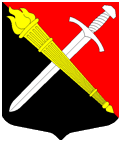                                          АДМИНИСТРАЦИЯМуниципальное образование Тельмановское сельское поселение Тосненского района Ленинградской областиП О С Т А Н О В Л Е Н И Е« 25 » января 2022 г.                                                                              № 8          Об изменении комиссии по межнациональным и межконфессиональным отношениям на территории муниципального образования Тельмановское  сельское поселение Тосненского района Ленинградской области       В соответствии с Федеральным законом от 25.07.2002г. № 114-ФЗ «О противодействии экстремистской деятельности», Федеральным законом от 06.10.2003г. № 131-ФЗ «Об общих принципах организации местного самоуправления в Российской Федерации» и Указом Президента РФ от 19.12.2012г. №1666 "О стратегии государственной национальной политики Российской Федерации на период до 2025 года", в целях разработки и реализации мер, направленных на укрепление межнационального и межконфессионального согласия, сохранение и развитие языков и культуры народов Российской Федерации, проживающих на территории МО Тельмановское сельское поселение Тосненского района Ленинградской области, социальную и культурную адаптацию мигрантов, профилактику межнациональных (межэтнических) конфликтов, руководствуясь Уставом МО Тельмановское сельское поселение Тосненского района Ленинградской области,ПОСТАНОВЛЯЮ:Внести изменение в комиссию по межнациональным и межконфессиональным отношениям на территории муниципального образования Тельмановское сельское поселение Тосненского района Ленинградской области и утвердить её состав в новой редакции(приложение № 1).Данное постановление опубликовать на сайте МО Тельмановское   сельское поселение www.telmana.infoКонтроль за исполнением настоящего постановления возложить на  заместителя главы администрации О.А.Крюкову.Глава администрации                                                                С.А.ПриходькоПриложение №1к постановлению администрацииМО Тельмановское сельское поселение                                                                               Тосненского района Ленинградской области                                                                                                                        от 25.01.2022 г. №  8СОСТАВкомиссии по межнациональным и межконфессиональнымотношениям на территории муниципального образованияТельмановское сельское поселение Тосненского района Ленинградской области№Фамилия, имя, отчествоДолжность1Председатель Комиссии – Крюкова Оксана Алексеевна     Заместитель главы администрации МО Тельмановское сельское поселение2Заместитель председателя Комиссии – Драгинская Анастасия АлександровнаДиректор МКУ « Тельмановский сельский Дом культуры» 3секретарь Комиссии – НикифороваАнастасия  Романовна Заместитель директора МКУ « Тельмановскийсельский Дом культуры4член Комиссии – ГордиенкоВладимир АнатольевичНачальник юридического сектора администрации
МО Тельмановское сельское поселение5член Комиссии –  СалимоваСабина ВасифовнаСпециалист по связи с общественностью6член Комиссии –  ПоздняковАлексей ВладимировичГлавный специалист администрации МО Тельмановское сельское поселение 7член Комиссии – КаранинаИрина ВасильевнаВедущий специалист  администрации МО Тельмановское сельское поселение8член Комиссии – ШленкинКонстантин ИосифовичУчастковый инспектор 126 ОП ОМВД России по Тосненскому району Ленинградской области (по согласованию)